Apps have finger prints fo changesAlgorithm1) Call for MeetingA Node calls for meeting. Freeze changes for App that meeting is being called for. Locking the App State.Rollcall with last meeting tag sent to everyone.2) Sub Committee Priority CalculationDetermine by Number of Nodes in Sub Committee : Majority MinoritySum of Priority of Nodes in Sub Committee : Quorum Priority Comparison (REMOVED)Greatest Priority of Nodes in Sub Committee : Last Ditch Effort3) Resolution PhaseAllow Meeting Dropouts. Priority Number determines order of merges.3.1) Sub Committee MeetingsSend "Last Meeting to Top" to sub-committee members. Priority is based on each nodes prioritySub-Committee Leader checks for errors.3.2) Committee MeetingSub Committee Leaders send "Last Consensus to Last Meeting" to everyone. Priority is based on group priority (see 2.2 and 2.3). Priority Sub-Committee Leader handles error.Sub-committee leaders send "Last Meeting to Top" to everyone.4) Tagging and ExitTag Last MeetingTag Last ConsensusConfirm Last Meeting and Last Consensus with everyone.If Error, rollback meeting changes.Can leave when you receive confirmation from everyone.Cases and Extra IdeasEach App has its own history hashFreeze application specific change queue. Each application handles critical merge conflicts. Send notification to user about that and handle it in that Apps UIEach App handle Divided NetworkNode A and B are separated from Node C and DNodes need to identify that nodes are dividedMake sure to not throw away anything bc on reconnect it might become relaventDivided Network – Add/Remove NodeOut of Date HashSquashing for CheckpointsSquash after T time and full meeting. Merge first and second into first and renumber thus keeping X checkpoints.OLD2) Resolution=======Priority Minority of each group sends the state from Last Consensus to Last Meeting to all in the Majority Minority. Majority sends to all minorities what the last meeting should be. =========Minority Nodes send to chief Nodes their diff from last meeting. Chief Nodes handle updating of minority nodes. Even division of winner nodes updates the out-of-date nodes (Sort [Pidgeon hole] by priority of nodes and then mod). Slow corruption?A updates C and EB updates D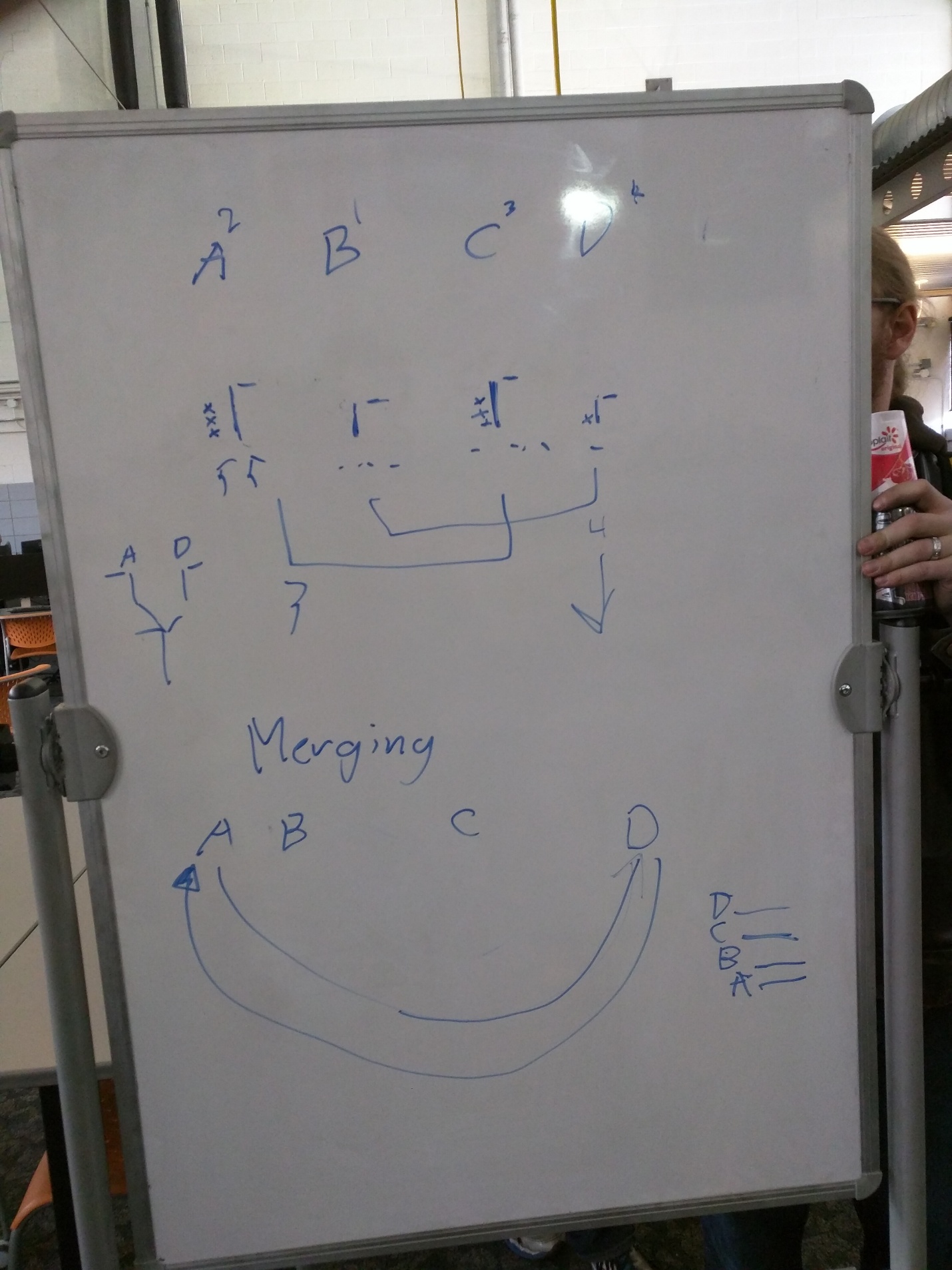 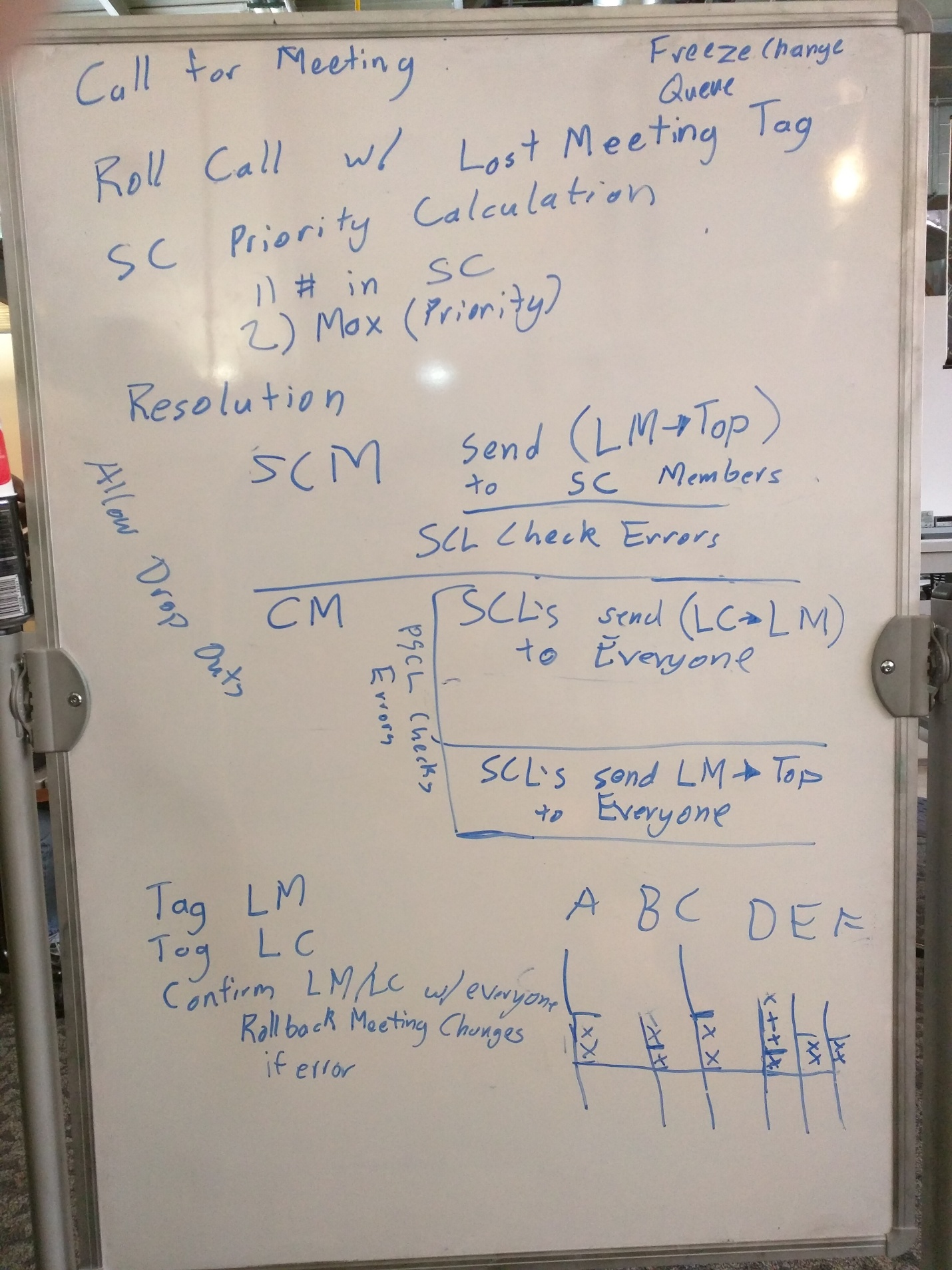 